ΑΣΦΑΛΙΣΗ ΑΣΤΙΚΗΣ ΕΥΘΥΝΗΣ ΕΤΑΙΡΕΙΑ NP ΑΣΦΑΛΙΣΤΙΚΗ ΜΕ ΑΡΙΘΜΟ ΑΣΦΑΛΙΣΤΗΡΙΟΥ 2227021766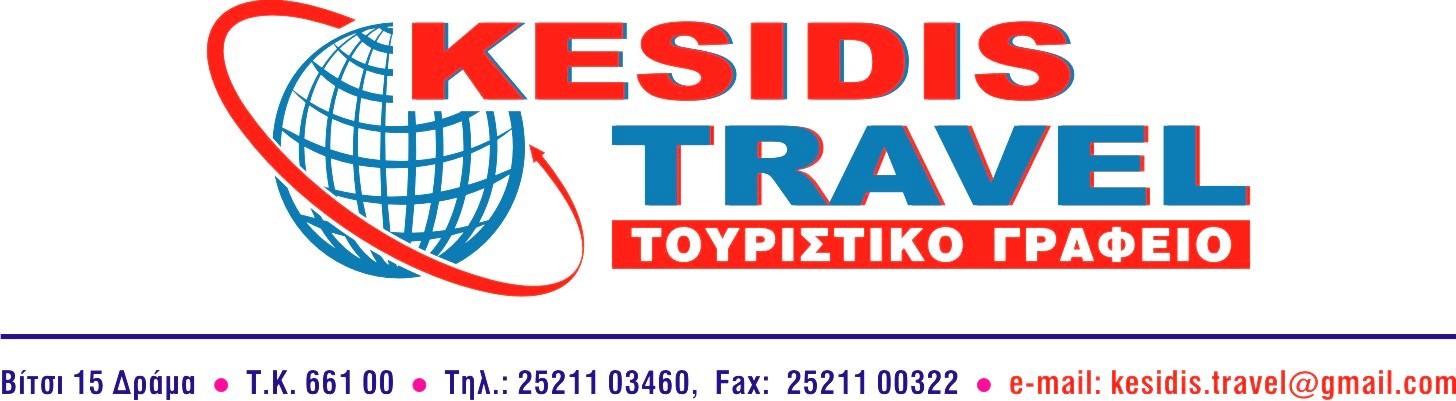 ΓΕΝΙΚΟ ΛΥΚΕΙΟ ΚΑΤΩ ΝΕΥΡΟΚΟΠΙΟΥΕν όψει της πολυήμερης εκδρομής που προγραμματίζετε στην Αθήνα αναχώρηση στις 28.02.2024  & επιστροφή στις 02.03.2024 σας υποβάλλουμε την ακόλουθη προσφορά:Ο υπολογισμός της τιμής έγινε με βάση τον αριθμό των 16 πληρωτέων ατόμων – μαθητών και  2 ελευθέρων συμμετοχών για συνοδούς καθηγητές HOTEL CANDIA 4*ΤΙΜΗ ΑΝΑ ΑΤΟΜΟ ΜΕ ΗΜΙΔΙΑΤΡΟΦΗ: 286 €HOTEL ΤΙΤΑΝΙΑ 4*ΤΙΜΗ ΑΝΑ ΑΤΟΜΟ ΜΕ ΗΜΙΔΙΑΤΡΟΦΗ: 263€HOTEL NOVUS 4*ΤΙΜΗ ΑΝΑ ΑΤΟΜΟ ΜΕ ΗΜΙΔΙΑΤΡΟΦΗ: 238€Η  ΠΡΟΣΦΟΡΑ ΜΑΣ  ΠΕΡΙΛΑΜΒΑΝΕΙ:ΜΕΤΑΦΟΡΑ ΜΕ ΠΟΛΥΤΕΛΕΣ & ΑΣΦΑΛΕΣ ΛΕΩΦΟΡEIΟ (20 ΘΕΣΕΩΝ) KAI ΔΥΟ ΟΔΗΓΟΥΣ3 ΔΙΑΝΥΚΤΕΡΕΥΣΕΙΣ ΣΤΗΝ ΑΘΗΝΑ ΣΥΝΟΔΟΙ  ΚΑΘΗΓΗΤΕΣ ΔΩΡΕΑΝ ΣΕ ΜΟΝΟΚΛΙΝΑ ΔΩΜΑΤΙΑ ΜΑΘΗΤΕΣ ΣΕ 1 ΤΕΤΡΑΚΛΙΝ0, 2 ΤΡΙΚΛΙΝΑ ΚΑΙ 3 ΔΙΚΛΙΝΑ ΔΩΜΑΤΙΑ ΟΔΙΚΗ ΑΣΦΑΛΕΙΑ ΑΣΤΙΚΗΣ ΕΥΘΥΝΗΣ ΙΑΤΡΟΦΑΡΜΑΚΕΥΤΙΚΗ ΠΕΡΙΘΑΛΨΗΜΕ Φ.Π.Α      ΣΗΜΕΙΩΣΗ : -ΣΤΗΝ ΠΡΟΣΦΟΡΑ ΜΑΣ ΔΕΝ ΣΥΜΠΕΡΙΛΑΜΒΑΝΕΤΑΙ Ο ΦΟΡΟΣ ΔΙΑΜΟΝΗΣ Κατόπιν της τελευταίας τροποποίησης για ξενοδοχεία  3* είναι 3,00€ ,4*ο φόρος είναι  7,00 € ανά δωμάτιο τη βραδιά και για 5* είναι 10€).